Window Into BIT: Quick Summary SheetThis document provides a brief summary for viewers of the Window into BIT in order to follow along with the video presentationPrevious Cases DiscussedWalter S.: Act of vandalism on Nov 5th. Pulled fire alarm after argument with girlfriend. Jackie T.: Ongoing difficulty in several classes, poor attendance and drinking, two past conduct reports.Donald K.: Hospitalization from Halloween after suicide attempt. Returned to campus. Delta Tau Chi: Fraternity involved with racially insensitive Halloween costumes.Maude L. Sexual assault reported to Title IX after blackout at party. New Cases: Around the Table…Brett Sokolow (VPSA)#1 Yik Yak bomb threat, Brook B.: case centers on a Yik Yak bomb threat by an initially unknown student. The threat read, “Hey guys, I’m just letting you all know. I'm bringing a gun for fun tomorrow so watch out …or how about a bomb for the library?” The threat resulted in the library being closed for the day. With the assistance of the campus IT department, they narrowed the Yik Yak post to a student’s phone. Brook was arrested yesterday by off-campus police and is being held on bail. He was arrested in his dorm room.Scott Lewis (Dean of Students/Conduct Officer)#2 Threat to Professor, Art M. made a veiled threat to his professor by making a comment on a paper. Art drew a bullet and the words “the next one is coming faster” and turned this paper in to his professor. The professor was worried about the bullet and felt the student may be implying he has a gun and would shoot the professor if he didn’t give him a positive grade on the assignment. #3 Alcohol intoxication, John B.: had been caught in the residence halls by an RA for alcohol intoxication. He was urinating in a bucket in the middle of the hallway. John B. was transported by police and ambulance for medical clearance at the hospital. His alcohol level was .25. His parents were called.Adán Tejada (Campus Safety)#4 Nail Polish case, Ava C.: has had ongoing issues with mental health disturbances around campus -- talking to herself, becoming fixated on details of assignments she asks the professor at length about, off-topic arguments in class. She believes The Lord has given her a message to punish her roommate for her sins and she switches her roommates contact solution with nail polish. Her roommate notices and calls the police. She is transported to the hospital and remains there now.#5 Unknown Person: An off-campus party with students from the college. Report of shots fired, off-campus law enforcement responded. One student was shot in leg and has been released from the hospital. The shooter remains unidentified.#6 Sexual harassment video, Laura S. and Alex S.: Laura S. accused Alex S. of sharing and creating a movie of her during a sexual act that occurred over the summer. Laura says that Alex then shared the video last week with a male friend at another college. Chip Reese (Director of Residential Life)#7 Spider web tattoo, Dean W.:. complains about Sam W.’s tattoo on his elbow. Dean claims the spiderweb tattoo is racist. Sam claims it has nothing to do with that. The arguments increase in volume and frustration. Dean has recently posted a video on YouTube calling his roommate a racist.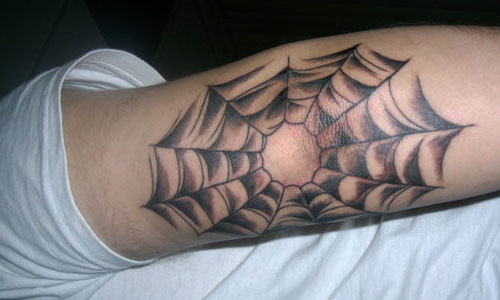 #8 Possession of pot, Jason M.: was found with pot in his room last week. Jason argues that he should be able to have pot in his room since he lives in a state where it is legal to possess. The school has a clear code banning this substance from the residence halls. Jason has been writing for the school paper about legalizing marijuana as well as trying to start a Cannabis Club on campus. Saundra Schuster (ADA/Title IX Coordinator)#9 Sexual Harassment, Finn H.: made lewd comments to Professor Walsh during a class discussion. Finn was reported to have said “I don’t have to listen to any dy-e professor try to tell me something about politics. I’ve lived politics in the war. Maybe your problem is you haven’t had the right man tell you what’s what.” Finn has been having difficulty in his other classes, acts aggressively and generally rubs people the wrong way. #10 Medication change , Jake, D..: has been falling asleep in class. He talked with the professor at his next class and told him it was because he was changing his bi-polar medication and it makes him overly tired. He apologized and said it wouldn’t happen again. Question of ADA application. Daniel Swinton (Faculty Advisor/Academic Support Services)#11 Upset about clicker, Tate L.: was unprepared in class and got into an argument with the instructor about the clicker technology not working and that “the instructor used it instead of what he was paid to do---which was teaching.” The instructor became upset and told him to leave the class. Tate stormed out of the class and proceeded to stare at the instructor and other students through the window in the classroom door.Brian Van Brunt (Counseling)#12 Shower suicide attempt , Violet H.: Violet posted on Facebook a series of suicidal comments such as “I’m not sure I can be here anymore” and “This school isn’t for me. Nothing is for me. I should follow Brittany Maynard’s lead…” Several friends called her RA who in turn talked with Violet while she was in the shower. Violet admitted to taking 25 Zoloft pills and was “waiting for it to kick in.” Police and ambulance were called and she was transported to the hospital. #13 Cafeteria problems, Tyler D.: Tyler lives off-campus and often engages with other students in the cafeteria by sitting down at various tables and talking about his exo-skeleton (like in the Call of Duty video game) and his new super powers. He then leaves the table with a jump to the next table.